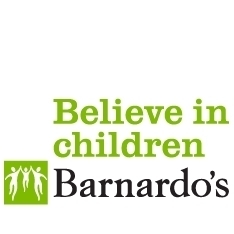 Príprava na stretnutie so školouPred stretnutím Uistite sa o tom, že viete presný čas a miesto stretnutia, ako aj to s kým sa máte stretnúť. Máte niekoho, koho by ste mohli vziať so sebou ako oporu? Mohol by to byť niekto z priateľov, alebo príbuzných. Ak áno, tak si to dohodnite už vopred. Ak môžete, tak dajte škole vopred vedieť s kým na stretnutie prídete. Pripravte si všetky papiere a dokumenty, ktoré chcete zobrať na stretnutie so sebou. Uistite sa o tom, že ste si urobili kópie pre prípad, že by ste chceli niektoré z týchto dokumentov nechať škole. Urobte si predstavu o tom, čo by ste chceli týmto stretnutím dosiahnuť a vezmite si so sebou spísaný zoznam otázok a bodov, o ktorých chcete hovoriť. Je možné, že sa budete cítiť nervózny, alebo nespokojný, dokonca možno aj nahnevaný, ale skúste tieto pocit odložiť na bok a zostaňte pokojný. Dostavte sa na stretnutie včas!Na stretnutíUistite sa o tom, že poznáte všetkých prítomných a že viete, akú úlohu zohrávajú.Nebojte sa opýtať otázky, alebo povedať ak niečomu nerozumiete. Zapíšte si poznámky hlavných bodov diskusie, aby ste si pamätali to, čo vám bolo povedané. Nelipnite na starých problémoch z minulosti; skúste nájsť a navrhnúť pozitívne riešenia, aby sa mohli veci pohnúť vpred. Na konci stretnutia zhrňte to, čo si myslíte, že vám bolo povedané a ďalšie kroky, na ktorých ste sa dohodli. Dohodnite sa na ďalšom termíne stretnutia v prípade, že by to bolo potrebné, ešte pred tým, než odídete a zapíšte si kontaktné údaje na niekoho, s kým sa budete môcť priamo skontaktovať.  Po stretnutíOpýtali ste sa na všetko, čo ste sa chceli spýtať?Je vám jasné, čo sa bude diať ďalej?Ak vám niečo nie je jasné, tak sa skontaktujte s vašou kontaktnou osobou v škole a požiadajte ich o vysvetlenie prípadných nejasností.  Ak by ste chceli podrobnejšie informácie a rady, tak sa prosím skontaktujte s Barnardo’s SENDIASS:Telefón : 01274 513300Email: bradfordsendiass@barnardos.org.ukNapíšte nám:	 Bradford SENDIASS		 	40 – 42 Listerhills Science Park		 	Campus Road 	Bradford		 	BD7 1HRAlebo navštívte našu internetovú stránku, kde nájdete viac užitočných informácií:www.barnardos.org.uk/bradfordsendiassOriginal textContribute a better translation